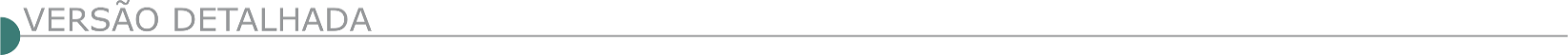 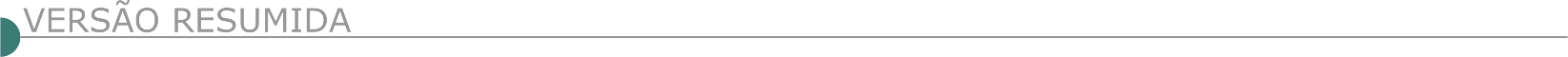 ESTADO DE MINAS GERAISCODEMGE - COMPANHIA DE DESENVOLVIMENTO DE MINAS GERAIS - LICITAÇÃO N° 24/2024Objeto: Contratação de empresa especializada para execução da obra do vertedouro da Barragem águas Santas do Balneário Gabriel Passos em Tiradentes/MG. Data, Horário e Local: 02/05/2024 às 09h no site www.compras.mg.gov.br. Edital e Anexos disponíveis em: www.compras.mg.gov.br, www.codemge.com.br ou na sede da CODEMGE, no Edifício Gerais, 6º andar, Cidade Administrativa de Minas Gerais sita à rodovia Papa João Paulo II, nº 4 .001, Serra verde, Belo Horizonte/ MG, CEP 31 .630-901, de segunda à sexta-feira, das 9h às 12h e das 14h às 16h.PREFEITURA MUNICIPAL DE ALPERCATA - CONCORRÊNCIA ELETRÔNICA Nº 06/2024Objeto: Pavimentação de bloquete sextavado e rede de esgoto, na Rua Maria Vasconcelos, Rua N e Rua O, bairro Era Nova, abertura no dia 25/04/2024, as 08h:30min. Consultas ao edital e divulgação de informações: na internet, nos sites www.bll.org.br e www.alpercata.mg.gov.br, telefone (33) 3322-9501.PREFEITURA MUNICIPAL DE BONFIMCONCORRÊNCIA ELETRÔNICA 003/2024Objeto: Perfuração de poços artesianos nas Comunidades de Mirandas e Pires, zona rural neste Município de Bonfim. As propostas e os documentos de habilitação serão recebidos exclusivamente por meio do sistema eletrônico https://ammlicita.org.br, até às 13h30min do dia 25/04/2024. A íntegra do Edital e seus anexos serão fornecidos, gratuitamente, por meio eletrônico, no provedor do sistema AMM Licita, pelo site www.prefeiturabonfim.mg.gov.br ou e-mail licitabonfim@prefeiturabonfim.mg.gov.br.CONCORRÊNCIA ELETRÔNICA 004/2024Objeto: Construção de consultório médico na comunidade de Germano, zona rural neste Município de Bonfim. As propostas e os documentos de habilitação serão recebidos exclusivamente por meio do sistema eletrônico https://ammlicita.org.br, até às 13h30min do dia 24/04/2024. A íntegra do Edital e seus anexos serão fornecidos, gratuitamente, por meio eletrônico, no provedor do sistema AMM Licita, pelo site www.prefeiturabonfim.mg.gov.br ou e-mail licitabonfim@prefeiturabonfim.mg.gov.br.PREFEITURA MUNICIPAL DE BRAZÓPOLIS - CONCORRÊNCIA Nº 1/2024Objeto: Contratação de empresa especializada visando a pavimentação em CBUQ (asfalto) em vias públicas dentro do perímetro urbano do Município sendo na Rua Capitão José Maria e Travessa Cônego Teófilo Jazedê, conforme Convênio Estadual nº 1491001182/2023 e planilhas anexas. Critério de julgamento: Menor Preço Global. Modo de disputa: Aberto. Abertura: 14/05/2024 às 09h00min, através do sistema Portal COMPRASBR, no sítio eletrônico https://comprasbr.com.br/pregao-eletronico/. Edital à disposição na página do Município: www.brazopolis.mg.gov.br e https://comprasbr.com.br/pregao-eletronico/. Dúvidas pelo e-mail: licitacao@brazopolis.mg.gov.br. Telefone: (35) 3641-1373 / 9 8421-9093.PREFEITURA MUNICIPAL DE CAMPO BELO - PREGÃO ELETRÔNICO Nº 21/2024Objeto: Prestação de serviços relacionados aos Resíduos Sólidos Urbanos (RSU - Classe II) e Resíduos Perigosos (Classe I) gerados pelo município de Campo Belo - MG, para atender à Secretaria Municipal de Meio Ambiente. Abertura: 24/04/2024, às 12:30 horas. O edital na sua íntegra e seus anexos estarão disponíveis a partir do dia 08/04/2024 no site www.campobelo.atende.net e www.comprasgovernamentais.gov.br. Mais informações: Rua João Pinheiro, 102, Centro. Tel.: (0**35) 3831-7914.PREFEITURA MUNICIPAL DE CANA VERDE - CONCORRÊNCIA ELETRÔNICA 004/2024Objeto: Contratação de Empresa para Execução de Obra de Adequação de Quadra Esportiva para Quadra de Futebol Society – Data da Sessão de Abertura e Recebimento de Propostas e Documentação: 23 de abril de 2024 às 09h30min – Plataforma: Licitar Digital em www.licitardigital.com.br – Informações/edital: Praça Nemésio Monteiro, 12 – Centro – Cana Verde/MG – Telefone (35) 99831-5640 – e-mail: licitacao@canaverde.mg.gov.br – O edital, na íntegra, encontra-se disponível no site www.canaverde.mg.gov.br e www.licitardigital.com.br.PREFEITURA MUNICIPAL DE CAXAMBU - CONCORRÊNCIA ELETRÔNICA 07/2024Objeto: Execução de obras de drenagem na Rua Maranhão, localizada no Bairro Jd Paulo Maia. Data de abertura: 30/04/2024, às 10:00 h de Brasília. Valor estimado R$ 87.455,87. Edital disponível www.caxambu.mg.gov.br e www.bll.org.br.PREFEITURA MUNICIPAL DE CLÁUDIOCONCORRÊNCIA Nº 2/2024 Objeto: Contratação de empresa de Serviço de Engenharia para Reconstrução na Praça Bicame, Rua Monte Sião, no município de Cláudio. A realizar-se no dia 24/04/2024 às 09:30. Cópia do Edital à disposição dos interessados nos sites do PCNP - Portal Nacional de Contratações Públicas, site da Licitar Digital, site da Prefeitura de Cláudio/MG e também na Av. Presidente Tancredo Neves, nº 152, Centro, nesta cidade, no horário de 08h às 17h, de segunda à sexta-feira.CONCORRÊNCIA Nº 3/2024Objeto: Construção Sala para Administração da Balança. A realizar-se no dia 25/04/2024 às 09:30. Cópia do Edital à disposição dos interessados nos sites do PCNP - Portal Nacional de Contratações Públicas, site da Licitar Digital, site da Prefeitura de Cláudio/MG e também na Av. Presidente Tancredo Neves, nº 152, Centro, nesta cidade, no horário de 08h às 17h, de segunda à sexta-feira.CONCORRÊNCIA 005/2024Objeto: Recapeamento/Pavimentação Asfáltico, em diversas Comunidades Rurais. A realizar-se no dia 26/04/2024 às 09:30. Cópia do Edital à disposição dos interessados nos sites do PCNP - Portal Nacional de Contratações Públicas, site da Licitar Digital, site da Prefeitura de Cláudio/MG e também na Av. Presidente Tancredo Neves, nº 152, Centro, nesta cidade, no horário de 08h às 17h, de segunda à sexta-feira.PREFEITURA MUNICIPAL DE CORONEL FABRICIANO - CONCORRÊNCIA ELETRÔNICA Nº 1/2024Objeto: Execução da Pavimentação em Bloco Intertravado e Drenagem da Estrada da Serra do Cocais - Coronel Fabriciano. O Edital encontra-se disponível pelos endereços eletrônicos www.fabriciano.mg.gov.br e https://ammlicita.org.br/. A abertura da sessão pública ocorrerá em 23/04/2024 às 13h30min pelo endereço eletrônico https://ammlicita.org.br/.PREFEITURA MUNICIPAL DE ENTRE FOLHAS - CONCORRÊNCIA ELETRÔNICO N.º 0002/2024Objeto: Execução de obras e serviço de engenharia, menor preço por empreitada global para construção dos portais de entrada sudeste e nordeste no município de Entre Folhas - MG. Abertura: as 09:00 Hrs do dia 25/04/2024. O edital encontra-se à disposição no através do endereço eletrônico www.entrefolhas.mg.gov.br, na Plataforma de Licitações AMM Licita (Licitar Digital), através do endereço eletrônico www.licitardigital.com.br e também no prédio sede da Prefeitura.PREFEITURA MUNICIPAL DE FREI GASPAR - CONCORRÊNCIA Nº 004/2024 Objeto: Contratação de empresa de Engenharia para Construção de Pontes no Município de Frei Gaspar. O Edital e demais informações estão disponíveis no Prédio Sede da Prefeitura na Rua Francisco de Bessa Couto, S/Nº - Centro, no horário de 07:00 às 13:00hs, e-mail: licitacao.fg@gmail.com. Abertura: 23/04/2024 Horário: 10:00hs.PREFEITURA MUNICIPAL DE GUIRICEMA - CONCORRÊNCIA ELETRÔNICO N° 3/2024Objeto: Execução da obra de construção de Pórtico, situado na Avenida Donato Capobiango - Bairro Funil - no Município de Guiricema-MG. O edital e seus anexos encontram-se à disposição no site oficial do município www.guiricema.mg.gov.br.PREFEITURA MUNICIPAL DE IGUATAMACONCORRÊNCIA ELETRÔNICA 01/2024Objeto: Continuidade da construção da quadra esportiva coberta na Escola Municipal de Corguinhos, localizada no distrito de Corguinhos para atender as necessidades da secretaria municipal de educação do município de Iguatama/MG. Abertura: 23/04/2024 às 09:00h. Edital disponível: 09/04/2024 no Setor de Licitações: (037) 3353-2289 e site www.iguatama.mg.gov.br e www.licitanet.com.br.CONCORRÊNCIA ELETRÔNICA 02/2024Objeto: Continuidade da construção da creche municipal para atender as necessidades da secretaria municipal de educação do município de Iguatama/MG. Abertura: 23/04/2024 às 09:00h. Edital disponível: 09/04/2024 no Setor de Licitações: (037) 3353-2289 e site www.iguatama.mg.gov.br e www.licitanet.com.br.PREFEITURA MUNICIPAL DE ITAGUARA - CONCORRÊNCIA ELETRÔNICA Nº 90006/2024Objeto: Execução de obra de construção do PAM - Ponto de Apoio Municipal da Comunidade de Cachoeira, s/nº, na Zona Rural do Município de Itaguara/MG. Edital completo e realização através do site http://www.comprasnet.gov.br. A abertura das "propostas de preços" e o início da sessão de disputa de preços será às 09h00min do dia 30/04/2024, horário de Brasília - DF. Consulta ao Edital no site www.itaguara.mg.gov.br.PREFEITURA MUNICIPAL DE JOAÍMA - CONCORRÊNCIA Nº 03/2024Objeto: Pavimentação com bloquete sextavado em vias públicas do município. Data de Abertura: 25/04/2024, às 15h00min.. Interessados poderão retirar o edital na sala de licitações à Praça Dr. Olinto Martins, nº. 160, Centro, de 08h00min às 17h00min, Site: https://joaima.mg.gov.br/.PREFEITURA MUNICIPAL DE MANHUAÇU - CONCORRÊNCIA ELETRÔNICA 02/2024Objeto: contratação de empresa do ramo da engenharia civil para obra de reforma e ampliação da E.M.E.I. Sonia Maria Batista Da Silva, localizada na Rua Professor Geraldo Macial, sn, Bairro Santa Luzia, Manhuaçu/Mg. Abertura: 23/04/2024 09:00. Visitar site original para mais detalhes: https://bllcompras.com/Process/ProcessView?param1=%5Bgkz%5DgxO2ojAPkH5vUfGuTPktxfRp_bH_F5hURpmo5%2F6Xg_3snhQ5Q3HFmwephsDzNdwIHkeCLXJEVLMa_ApgNGnjBHCIoSsPvxyG_lXzODofkR0%3D.PREFEITURA MUNICIPAL DE MONTE SIÃO – CONCORRÊNCIA PÚBLICA Nº 003/2024Objeto: Construção de UBS - Padrão SES, no Bairro Villaggio para a Diretoria de Saúde, dar-se-á no dia 16/05/2024, às 10 horas. O Edital em inteiro teor está disponível no site oficial www.montesiao.mg.gov.br ou no Portal PNCP ou de 2ª. a 6ª. Feira, das 10 às 16 horas, na Rua Maurício Zucato, 111, Monte Sião, CEP 37580-000. Tel. (35) 3465-4793.PREFEITURA MUNICIPAL DE SANTA BÁRBARA DO LESTE - PREGÃO ELETRÔNICO Nº 3/2024Objeto: calçamento intertravado e drenagem de vários logradouros na sede do Município, abertura no dia 26 /04/2024 às 09:00 horas. Recursos oriundos de Transferências Especiais - Ministério da Economia. Mais Informações através do Portal Eletrônico: www.novobbmnet.com.br no link "Editais e Processos" http://novobbmnet.com.br/jornaldo-licitante, http://santabarbaradoleste-mg.portaltp.com.br/, licitacaosantabarbaradoleste@gmail.com; Tel.: 3326-1000 ou à Rua São Vicente de Paula, nº 137.PREFEITURA MUNICIPAL DE SENADOR JOSÉ BENTOCONCORRÊNCIA PRESENCIAL Nº 4/2024Objeto: calçamento nos bairros rurais - Estrada da Curva da Ferradura - e - Estrada Três Barras sentido Água Parada - na Cidade de Senador José Bento/MG. Data da sessão: 23 de abril de 2024 às 09h00min - Local para realização da Concorrência: Sala de Licitações da Prefeitura Municipal - localizada na Praça Daniel de Carvalho, nº 150, Centro, Senador José Bento/MG, CEP 37586-000.CONCORRÊNCIA PRESENCIAL Nº 5/2024Objeto:  Contratação de empresa para que se realize o calçamento no Bairro Brejinho - na Cidade de Senador José Bento/MG. Data da sessão: 25 de Abril de 2024 às 09h00min - Local para realização da Concorrência: Sala de licitações da Prefeitura Municipal - localizada na Praça Daniel de Carvalho, nº 150, Centro, Senador José Bento/MG, CEP 37586-000.PREFEITURA MUNICIPAL DE SÃO JOSÉ DO ALEGRE - PREGÃO ELETRÔNICO Nº 015Objeto: Manutenção de prédios públicos, praças, vias urbanas, estradas vicinais e outros possíveis usos a serem feitos pela Secretaria de Obras Públicas e Serviços Urbanos no atendimento à todas as Secretarias Municipais e da Prefeitura Municipal de São José do Alegre, para eventual e futura contratação, com inscrição em ATA DE REGISTRO DE PREÇOS. A Sessão Pública será realizada pelo site www.bnc.org.br. Bolsa Nacional de Compras - BNC, no dia 19/04/2024, às 09h (nove horas). Os editais completos com seus anexos poderão ser conferidos pelo site: www.saojosedoalegre.mg.gov.br.PREFEITURA MUNICIPAL DE SÃO SEBASTIÃO DO MARANHÃO - CONCORRÊNCIA Nº 01/2024Objeto: Execução de obras de calçamento em bloquete sextavado, meio fio e sarjeta, na Rua Gildeci Sampaio, Rua Romeu Vieira dos Santos, Avenida Nacere Jorge Jose, no Bairro Salvador, Rua João Santana, no Bairro São Vicente, e Rua Sitio da Luz, na comunidade de Sitio da Luz, no Município de São Sebastião do Maranhão/MG. Tipo: Menor Preço Global. Data: 25/04/2024, às 08h30min. O Licitante deverá fazer sua adesão ao Portal: www.licitardigital.com.br. O Edital e seus anexos poderão ser adquiridos no site: https://saosebastiaodomaranhao.mg.gov.br/.PREFEITURA MUNICIPAL DE SAPUCAÍ-MIRIM - ALTERAÇÃO - CONCORRÊNCIA ELETRÔNICA Nº 001/2024Objeto: Contratação de empresa especializada para construção de pista de Skate, no formato BOWL. Motivo: indisponibilidade pessoal do agente de contratação, por questões de saúde. Fica alterada a Concorrência nº001/2024 para 30/04/2024, encerramento do recebimento das propostas às 09h e abertura às 09h30min O Edital de Concorrência completo está disponível no site: https://www.sapucaimirim.mg.gov.br/. Maiores informações pelos telefones (35) 3655-1005.ESTADO DA BAHIAEMBASA - EMPRESA BAIANA DE ÁGUAS E SANEAMENTO S.A. -  LICITAÇÃO N.º 037/24Objeto: Implantação do sistema produtor de Brejo, no município de Seabra - BA. Disputa: 30/04/2024 às 14h. (Horário de Brasília-DF). Recursos Financeiros: Próprios. O Edital e seus anexos encontram-se disponíveis para download no site www.licitacoes-e.com.br. (Licitação BB nº: 1042872). O cadastro da proposta deverá ser feito no site www.licitacoes-e.com.br, antes da abertura da sessão pública. Informações através do e-mail: plc.esclarecimentos@embasa.ba.gov.br ou por telefone: (71) 3372-4756/476DISTRITO FEDERALPMDF - POLÍCIA MILITAR DO DISTRITO FEDERAL - DEPARTAMENTO DE LOGÍSTICA E FINANÇAS - REGIME DIFERENCIADO DE CONTRATAÇÃO Nº 01/2023 Objeto: Execução da obra de construção da sede do Centro de Treinamento para Preservação da Vida - CTPV da Polícia Militar do Distrito Federal no imóvel situado na Área Especial nº 01 da Granja Modelo Riacho Fundo da Cidade satélite do Riacho Fundo - RA VIII. Valor estimado: R$ 46.827.328,24. Tipo: Menor Preço. Data limite para recebimento das propostas: Dia 02/05/2024 às 14h30min (horário de Brasília/DF). Elemento de despesa: 33.90.39. Cópia do Edital se encontra nos sites: www.gov.br/compras/pt-br e www.pmdf.df.gov.br. UASG: 926016. Informações: (55) - (61) 3190-5557 / (55) - (61) 3190-5559 e no e-mail: dlf.licitacao@pm.df.gov.br, com cópia para: splpmdf@gmail.com.ESTADO DE GOIÁSDNIT - SUPERINTENDÊNCIA REGIONAL EM GOIÁS E DISTRITO FEDERAL - CONCORRÊNCIA Nº 90095/2024Objeto: Execução dos serviços necessários de Recuperação e Manutenção/Conservação Rodoviária na Rodovia BR-158/GO, segmento km 89,90 ao km 153,90, sobre jurisdição da Superintendência Regional do DNIT no Estado de Goiás e Distrito Federal - SRE-GO/DF, no âmbito do Programa de Contratos de Recuperação e Manutenção Rodoviária - CREMA. Total de Itens Licitados: 1. Edital: 09/04/2024 das 08h30 às 12h00 e das 13h30 às 17h00. Endereço: Av. 24 de Outubro, 311 Setor Dos Funcionários, - Goiânia/GO ou https://www.gov.br/compras/edital/393011-3-90095-2024. Entrega das Propostas: a partir de 09/04/2024 às 08h30 no site www.gov.br/compras. Abertura das Propostas: 15/05/2024 às 09h00 no site www.gov.br/compras. Informações Gerais: O Edital e demais informações poderão ser obtidos por meio dos sites www.gov.br/dnit/ptbr/assuntos/licitacoes/superintendencias/editais-de-licitacoes/ e/ou www.gov.br/compras.ESTADO DO RIO DE JANEIROPREFEITURA MUNICIPAL ARRAIAL DO CABO – CONCORRÊNCIA PÚBLICA Nº 009/2023Objeto : Contratação de empresa especializada em serviços de Varrição manual e mecanizada das vias públicas e logradouros, varrição e limpeza de trilhas em áreas insulares e praias; raspagem manual de sarjeta e pintura manual de meio fio das vias pavimentadas, serviços de desgalhamento, trituração, coleta e transporte dos resíduos provenientes da poda e serviços de coleta de resíduos sólidos domiciliares, inclusive em área de difícil acesso e serviço de coleta insular de resíduos sólidos domiciliares. Valor global: R$: 41.445.956,34. Fica remarcada a abertura da sessão para o dia 10 de maio de 2024, sexta-feira, às 10h. Retirada do EDITAL: O edital encontra-se disponível no Portal Oficial da Prefeitura (https://transparencia.arraial.modernizacao.com.br/), podendo, também, ser retirado na sede da Prefeitura de Arraial do Cabo, na Avenida Liberdade nº 50 Centro, Arraial do Cabo, no horário de 13:00 às 16:00, portando carimbo de CNPJ da firma, um pen-drive ou através do endereço de e-mail compras.licitacao@arraial.rj.gov.br. Recomenda-se a visitação diária ao portal de licitações para ciência de demais informações eventualmente publicadas e acompanhamento do desenvolvimento da licitação.ESTADO DO PARANÁSANEPAR - COMPANHIA DE SANEAMENTO DO PARANÁLICITAÇÃO ELETRÔNICA N° 136/24Objeto: Execução de obra de ampliação do sistema de abastecimento de agua SAA no Município de pontal do Paraná, destacando-se a execução de adutora, com fornecimento de materiais, conforme detalhado nos anexos do edital. Recurso: 40 - OBRAS PROGRAMADAS - AGUA. Limite de Acolhimento das Propostas: 02/05/2024 às 09:30 h. Data da Abertura de Preços: 02/05/2024 às 10:30 h, por meio de sistema eletrônico no site http://www.licitacoes-e.com.br. Informações Complementares: Podem ser obtidas na Sanepar, à Rua Engenheiros Rebouças, 1376 - Curitiba/PR, Fone (41) 3330-3204 ou pelo site http://licitacao.sanepar.com.br.- PUBLICIDADE –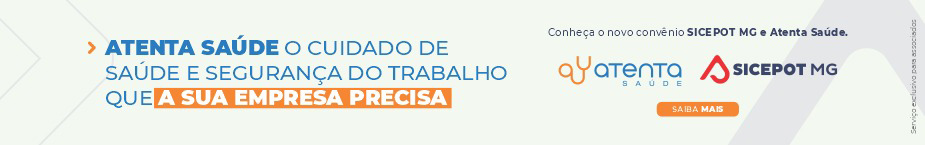 ÓRGÃO LICITANTE: COPASA-MGEDITAL: LICITAÇÃO Nº CPLI. 0620240013Endereço: Rua Carangola, 606, térreo, bairro Santo Antônio, Belo Horizonte/MG.Informações: Telefone: (31) 3250-1618/1619. Fax: (31) 3250-1670/1317. E-mail: Endereço: Rua Carangola, 606, térreo, bairro Santo Antônio, Belo Horizonte/MG.Informações: Telefone: (31) 3250-1618/1619. Fax: (31) 3250-1670/1317. E-mail: OBJETO: Execução, com fornecimento total de materiais e equipamentos, das obras e serviços paraMelhorias no Sistema de Abastecimento de Água, na comunidade de Vila Nova de Minas, cidade de Montes Claros / MG.DATAS: 1.2 O Período de encaminhamento da Proposta Comercial e da Documentação de Habilitação será do dia 08/04/24, até o dia 02/05/24 às 08:30 horasPrazo de execução: 06 mesesVALORESVALORESValor Estimado da ObraCapital Social Igual ou SuperiorR$ 335.298,73-CAPACIDADE TÉCNICA: -CAPACIDADE TÉCNICA: -CAPACIDADE OPERACIONAL: a) Estação Elevatória de Água com potência igual ou superior a 2 (dois) cv ou vazão igual ou superior a 1(um) l/s; b) Implantação ou ampliação ou melhorias em reservatório de concreto armado com capacidade igual ou superior a 7 (sete) m3; c) Execução e/ou recuperação de estrutura de concreto armado; d) Construção civil e/ou reforma em edificações.CAPACIDADE OPERACIONAL: a) Estação Elevatória de Água com potência igual ou superior a 2 (dois) cv ou vazão igual ou superior a 1(um) l/s; b) Implantação ou ampliação ou melhorias em reservatório de concreto armado com capacidade igual ou superior a 7 (sete) m3; c) Execução e/ou recuperação de estrutura de concreto armado; d) Construção civil e/ou reforma em edificações.ÍNDICES ECONÔMICOS: CONFORME EDITAL. ÍNDICES ECONÔMICOS: CONFORME EDITAL. OBSERVAÇÕES: Para acesso ao sistema eletrônico, os interessados deverão credenciar-se pelo site www.copasa.com.br, obedecendo a todas as instruções nele contidas, antes da data de realização desta Licitação, definida no item 1.2 deste Edital. 1.4.2 Para o credenciamento deverá ser observado, especificamente, o item “Cadastro de Fornecedores” da página de instruções do site www.copasa.com.br. As informações complementares para credenciamento poderão ser obtidas pelos telefones: (31) 3250-1746 ou 3250-1597.OBSERVAÇÕES: Para acesso ao sistema eletrônico, os interessados deverão credenciar-se pelo site www.copasa.com.br, obedecendo a todas as instruções nele contidas, antes da data de realização desta Licitação, definida no item 1.2 deste Edital. 1.4.2 Para o credenciamento deverá ser observado, especificamente, o item “Cadastro de Fornecedores” da página de instruções do site www.copasa.com.br. As informações complementares para credenciamento poderão ser obtidas pelos telefones: (31) 3250-1746 ou 3250-1597.ÓRGÃO LICITANTE: COPASA-MGEDITAL: LICITAÇÃO Nº CPLI. 0620240015Endereço: Rua Carangola, 606, térreo, bairro Santo Antônio, Belo Horizonte/MG.Informações: Telefone: (31) 3250-1618/1619. Fax: (31) 3250-1670/1317. E-mail: Endereço: Rua Carangola, 606, térreo, bairro Santo Antônio, Belo Horizonte/MG.Informações: Telefone: (31) 3250-1618/1619. Fax: (31) 3250-1670/1317. E-mail: OBJETO: Execução, com fornecimento total de materiais, das obras e serviços para recuperação deEstruturas e a construção de mureta de proteção nas barragens Juramento e Viamão, respectivamente nos municípios de Montes Claros e Mato Verde / MG.DATAS: 1.2 O Período de encaminhamento da Proposta Comercial e da Documentação de Habilitação será do dia 09/04/24, até o dia 02/05/24 às 14:30 horas.Prazo de execução: 05 mesesVALORESVALORESValor Estimado da ObraCapital Social Igual ou SuperiorR$3.016.989,54-CAPACIDADE TÉCNICA: a) Recuperação de estrutura em concreto armado.CAPACIDADE TÉCNICA: a) Recuperação de estrutura em concreto armado.CAPACIDADE OPERACIONAL: a) Recuperação de estrutura em concreto armado; b) Pintura impermeabilizante e/ou protetora de estrutura em concreto armado, com quantidade igual ou superior a 700 (setecentos) m²; c) Fornecimento e lançamento de concreto armado com quantidade igual ou superior a 80(oitenta)) m³; d) Armadura de aço para concreto armado com quantidade igual ou superior a 3.100(três mil e cem) kg; e) Forma para estruturas de concreto com quantidade igual ou superior a 200(duzentos) m²; f) Argamassa polimérica estrutural, com quantidade igual ou superior a 700(setecentos) m²;CAPACIDADE OPERACIONAL: a) Recuperação de estrutura em concreto armado; b) Pintura impermeabilizante e/ou protetora de estrutura em concreto armado, com quantidade igual ou superior a 700 (setecentos) m²; c) Fornecimento e lançamento de concreto armado com quantidade igual ou superior a 80(oitenta)) m³; d) Armadura de aço para concreto armado com quantidade igual ou superior a 3.100(três mil e cem) kg; e) Forma para estruturas de concreto com quantidade igual ou superior a 200(duzentos) m²; f) Argamassa polimérica estrutural, com quantidade igual ou superior a 700(setecentos) m²;ÍNDICES ECONÔMICOS: CONFORME EDITAL. ÍNDICES ECONÔMICOS: CONFORME EDITAL. OBSERVAÇÕES: Para acesso ao sistema eletrônico, os interessados deverão credenciar-se pelo site www.copasa.com.br, obedecendo a todas as instruções nele contidas, antes da data de realização desta Licitação, definida no item 1.2 deste Edital. 1.4.2 Para o credenciamento deverá ser observado, especificamente, o item “Cadastro de Fornecedores” da página de instruções do site www.copasa.com.br. As informações complementares para credenciamento poderão ser obtidas pelos telefones: (31) 3250-1746 ou 3250-1597.OBSERVAÇÕES: Para acesso ao sistema eletrônico, os interessados deverão credenciar-se pelo site www.copasa.com.br, obedecendo a todas as instruções nele contidas, antes da data de realização desta Licitação, definida no item 1.2 deste Edital. 1.4.2 Para o credenciamento deverá ser observado, especificamente, o item “Cadastro de Fornecedores” da página de instruções do site www.copasa.com.br. As informações complementares para credenciamento poderão ser obtidas pelos telefones: (31) 3250-1746 ou 3250-1597.ÓRGÃO LICITANTE: TJMG - TRIBUNAL DE JUSTIÇA DO ESTADO DE MINAS GERAISEDITAL: CONCORRÊNCIA ELETRÔNICA Nº 008/2024Endereço: Rua Gonçalves Dias, Nº 1260 - Bairro Funcionários - CEP 30140-096 - Belo Horizonte - MG -www.tjmg.jus.br - Andar: 4ºEndereço: Rua Gonçalves Dias, Nº 1260 - Bairro Funcionários - CEP 30140-096 - Belo Horizonte - MG -www.tjmg.jus.br - Andar: 4ºOBJETO: Execução da obra de construção do novo Fórum da Comarca de Montalvânia/MG.DATAS:DATA DE ABERTURA: 24/04/2024 as 10:00hrs.PRAZO PARA APRESENTAÇÃO DE ESCLARECIMENTOS/IMPUGNAÇÕES DATA: Até 18/04/2024.LOCAL: Portal de Compras/MG, no endereço eletrônico www.compras.mg.gov.br.Valor Estimado da ObraCapital Social Igual ou SuperiorR$ 7.201.686,21-CAPACIDADE TÉCNICA: Estrutura em concreto armado moldado “in loco”, em edificações, com volume mínimo de 235,00 m 3. Instalação elétrica de baixa tensão, em edificações, com carga instalada ou demandada mínima de 24 kVA ou 22 kW.CAPACIDADE TÉCNICA: Estrutura em concreto armado moldado “in loco”, em edificações, com volume mínimo de 235,00 m 3. Instalação elétrica de baixa tensão, em edificações, com carga instalada ou demandada mínima de 24 kVA ou 22 kW.CAPACIDADE OPERACIONAL: Estrutura em concreto armado moldado “in loco”, em edificações, com volume mínimo de 235,00 m³. Instalação elétrica de baixa tensão, em edificações, com carga instalada ou demandada mínima de 24 kVA ou 22 kW.CAPACIDADE OPERACIONAL: Estrutura em concreto armado moldado “in loco”, em edificações, com volume mínimo de 235,00 m³. Instalação elétrica de baixa tensão, em edificações, com carga instalada ou demandada mínima de 24 kVA ou 22 kW.ÍNDICES ECONÔMICOS: CONFORME EDITAL.ÍNDICES ECONÔMICOS: CONFORME EDITAL.OBSERVAÇÕES: Após a divulgação do edital no sítio eletrônico, os licitantes encaminharão, exclusivamente por meio do sistema https://www8.tjmg.jus.br/licitacoes/consulta/pesquisar.jsf.OBSERVAÇÕES: Após a divulgação do edital no sítio eletrônico, os licitantes encaminharão, exclusivamente por meio do sistema https://www8.tjmg.jus.br/licitacoes/consulta/pesquisar.jsf.